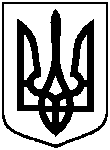 СУМСЬКА МІСЬКА ВІЙСЬКОВА АДМІНІСТРАЦІЯСУМСЬКОГО РАЙОНУ СУМСЬКОЇ ОБЛАСТІНАКАЗвід 29.12.2023				№ 151-СМР Розглянувши звернення громадянки, надані документи, відповідно до статті  79-1 Земельного кодексу України, статей 25, 28, 29, 56 Закону України «Про землеустрій», абзацу другого частини четвертої статті 15 Закону України «Про доступ до публічної інформації», враховуючи рекомендації постійної комісії з питань архітектури, містобудування, регулювання земельних відносин, природокористування та екології Сумської міської ради (протокол від                      10 жовтня 2023 року № 71), керуючись статтею 15 Закону України «Про правовий режим воєнного стану»НАКАЗУЮ:Надати Мілютіній Наталії Олександрівні () дозвіл на розроблення технічної документації із землеустрою щодо поділу земельної ділянки за адресою: м. Суми, вул. Харківська, 7, площею 0,9202 га, кадастровий номер 5910136300:01:008:0052, категорія та цільове призначення земельної ділянки: землі житлової та громадської забудови; для будівництва і обслуговування багатоквартирного житлового будинку з об’єктами торгово-розважальної та ринкової інфраструктури  (код виду цільового призначення – 02.10), на якій знаходиться об’єкт нерухомого майна, що перебуває у власності заявниці на підставі запису про право власності/довірчої власності в Державному реєстрі речових прав на нерухоме майно, номер: 29381749 від 11.12.2018 р., реєстраційний номер об’єкта нерухомого майна: 1718109659101 на дві земельні ділянки площами: 0,0303 га та 0,8899 га.Начальник Сумської міськоївійськової адміністрації					    Олексій ДРОЗДЕНКОВиконавець: Клименко ЮрійПро надання Мілютіній Наталії Олександрівні дозволу на поділ земельної    ділянки    за         адресою:     м. Суми, вул. Харківська, 7, площею 0,9202 га